                           Конспект открытого урока чтения в 4 классе.Тема: М. Пляцковский «Какая бывает зима». Задачи урока:- обучающая: формировать навык осмысленного правильного чтения целыми словами, начальные навыки выразительного чтения, навык выборочного чтения; способствовать осмыслению прочитанного и умению передать содержание прочитанного по вопросам;- развивающая: развивать зрительное и слуховое восприятие, внимание, связную устную речь, расширять словарный запас, развивать кругозор;- воспитывающая: расширять представление учащихся о диких и домашних  животных, их образе жизни. Воспитывать доброе отношение к ним.Оборудование: учебник для 4 класса специальных (коррекционных) образовательных учреждений VIII вида под редакцией З.Н. Смирновой, Г.М. Гусевой; ноутбук, мультимедийный проектор, презентация «М. Пляцковский. «Какая бывает зима», предметные картинки, диктофонная запись.Ход урока.Организационный момент. (слайд)– Ребята, сегодня у нас необычный урок.              Повернитесь все назад,              Гости там у нас сидят.              Мило улыбнитесь,              Поздоровайтесь.- А теперь внимание!- Сядьте сейчас только те, кто готов хорошо работать на уроке.- А теперь те, кто будет стараться выполнять все задания.- И теперь те, кто хочет получить хорошие отметки.II.Речевая разминка.- На уроке чтения мы учимся говорить «Четко и внятно, чтобы всем было понятно». Я буду называть первую строчку стихов, а вы их продолжите.«В полдень дождь перестал…»«Солнце землю греет слабо…»«Под голубыми небесами…»«Белый снег пушистый…»«Вот моя деревня…»«В январе, в январе…»- О каком времени года говорится во всех этих стихотворениях? (О зиме)- А вы знаете, что такое зима?(слайд)- Ребята, сегодня утром мне позвонил один любознательный  мальчик Почемучка. Там где он живёт, никогда не бывает зимы. И он просит рассказать всё о зиме.- Поможем?- Я думаю, что вам это будет легко сделать, так как мы уже несколько уроков работаем над темой «…» («Вот пришли морозы и зима настала») (слайд)          - Чтобы нам было интереснее рассказать Почемучке о зиме, окунёмся в зимнюю прекрасную сказку (слайд) (Звучит музыка  А. Вивальди "Времена года. Зима",  показ слайдов).                                                 (остановить после слайда     )- Ребята, понравилась вам такая зима?- Что напомнила вам музыка?III. Актуализация опорных знаний учащихся.    - Сколько месяцев длится зима?- В каком порядке следуют зимние месяцы? Загадки,  помогут вам это определить.Этот месяц год кончает, а зиму начинает.     ………….(слайд)Этот месяц – году начало, а зиме середина.  ………….(слайд)Месяц этот всех короче,            И короче стали ночи.                 А еще он зиму кончает.                                …………..(слайд)            - Еще раз повторим зимние месяцы: Декабрь     31Январь       31Февраль     28(слайд)- А как вы думаете, что обозначают числа?- Давайте подсчитаем, сколько дней длится зима. (90) (слайд)- Любит народ зиму-зимушку. И всячески изображает её красоту. Художник это делает с помощью кисти и красок, создавая прекрасные картины природы,  композитор – с помощью звуков, создавая чудесную музыку, а поэты и писатели рисуют картины зимы словами. В начале урока мы читали стихи о зиме. IV. Изучение нового материала.1. (слайд)-  Ребята, а какая зима вам больше всего нравится?- Давайте к слову «зима» подберем слова-признаки.Зима (какая?) …, …., ….(слайд)Опорные слова:       морозснегхолодвьюга- о том, какая еще бывает зима, мы узнаем из нового произведения.Но вначале немного отдохнём.(слайд)2. Физминутка:Раз-два-три – на месте шаг, Палки лыжные в руках.Мы вперёд руками вертим.Пусть по классу дует ветер!А теперь назад покрутим, Снова ветер делать будем.Возле парты мы идёмИ в ладоши звонко бьём.Раз – хлопок, и два – хлопок,И за парту сядь, дружок.- Разговор о том, какая бывая зима, поможет нам провести Михаил Спартакович Пляцковский. (слайд)3. О творчестве М. Пляцковского.- Михаил Спартакович Пляцковский известный поэт, писатель. Он написал много стихов, сказок для детей. Вот некоторые из них. Среди стихов есть такие, к которым написана музыка. Эти произведения называются песней. Среди них песня «Улыбка». Сегодня мы с вами познакомимся с одним из произведений М. Пляцковского «Какая бывает зима». (слайд)4. Продолжение изучения нового материала.Первичное восприятие текста: прослушивание аудиосказки с показом презентации.- Определите жанр произведения.- Назовите животных, которые говорили о зиме. (разместить иллюстрации на доске)Зрительная гимнастика (слайд)Словарная работа. (слайды)КРАС – НО – ГРУ – ДЫЙ    СНЕ – ГИРЬ       КРАСНОГРУДЫЙ СНЕГИРЬ       ДВОР – НЯЖ – КА                                          ДВОРНЯЖКА        КО – НУ – РА                                                   КОНУРА       ТОП – ТЫ – ГИН                                              ТОПТЫГИН Работа с текстом сказки. (слайд)Чтение сказки по учебнику хорошо читающим учеником.Анализ произведения.- Как вы думаете, почему слон не знает, что такое зима? (слайд)     5. Выборочное чтение.- Прочитайте, какой бывает зима для северного оленя. (слайд)- Как вы думаете, где он живёт, если зима длится почти весь год? (слайд)-  Посмотрите на картинку и назовите этого персонажа сказки.  - Почему его так называют?  - Прочитайте, какой бывает зима для снегиря?(слайд)- Хорошо ещё, если конура есть! Назовите персонажа этих слов.  - Что в ней делает собака? (слайд)- А это чьё убежище от зимы?  - Какой бывает зима для медведя? Почему? (слайд)(слайд) - А какой бывает зима для мальчишки?  - А как вы думает, кто из героев сказки был прав? Почему? (слайд)V. Итог урока.        У: - Что нового узнали вы на уроке о жизни животных зимой? (слайд)                     - Какая бывает зима?                             - трудная                             - долгая                             - голодная                             - холодная                             - весёлая  VI. Заключительная беседа по теме урока:          (слайд)    - Ну, вот и подходит  к концу урок. Вы все очень старались рассказать о зиме всё, что знаете. Я думаю, что любознательный Почемучка остался доволен вашими рассказами. Но он еще просит вас помочь ему отгадать загадки. (Загадки о зиме)VII. Задание на дом: чтение  сказки:  «Какая бывает зима»  стр.119.VIII. Оценка деятельности учащихся.        - Ребята, вы молодцы, сегодня все очень хорошо поработали. (Оценки)(слайд)IX. Сюрпризный момент.             - Ой, мне, кажется, пришло звуковое сообщение от Почемучки. Давайте послушаем его: (слайд) (прослушивание диктофонной записи)Вот спасибо вам, ребята!Я будто в сказке побывал.Я о зиме мечтал когда-то-Теперь я всё о ней узнал.Узнал про вьюги и метели,Про лёд, мороз и снегопад,И как снежинки налетели –Спасибо вам. Я очень рад!               - Вот видите, ребята, вы помогли Почемучке узнать, какая же бывает зима!- А вот какой подарок он вам передал!X. Рефлексия.(слайд)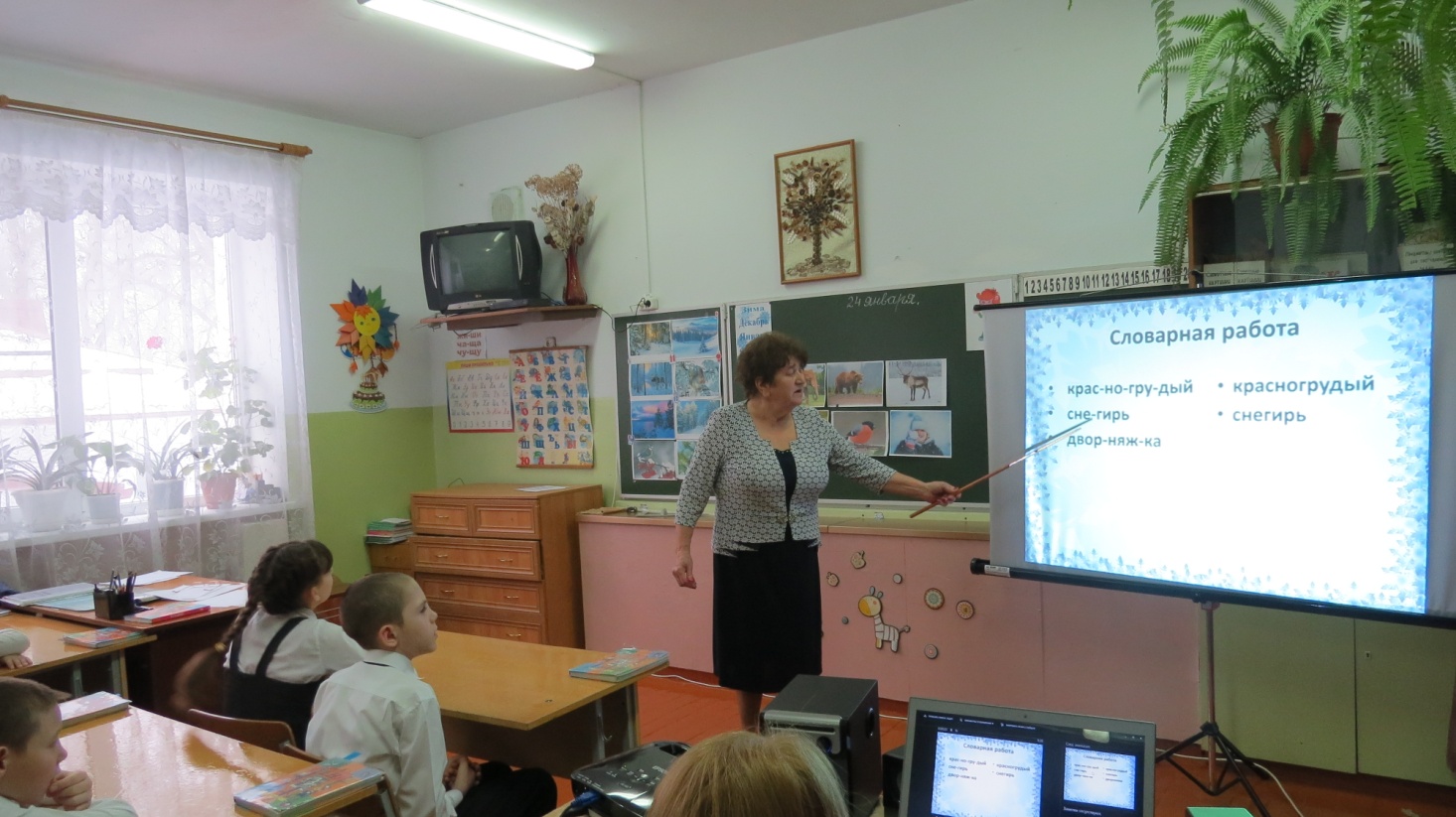 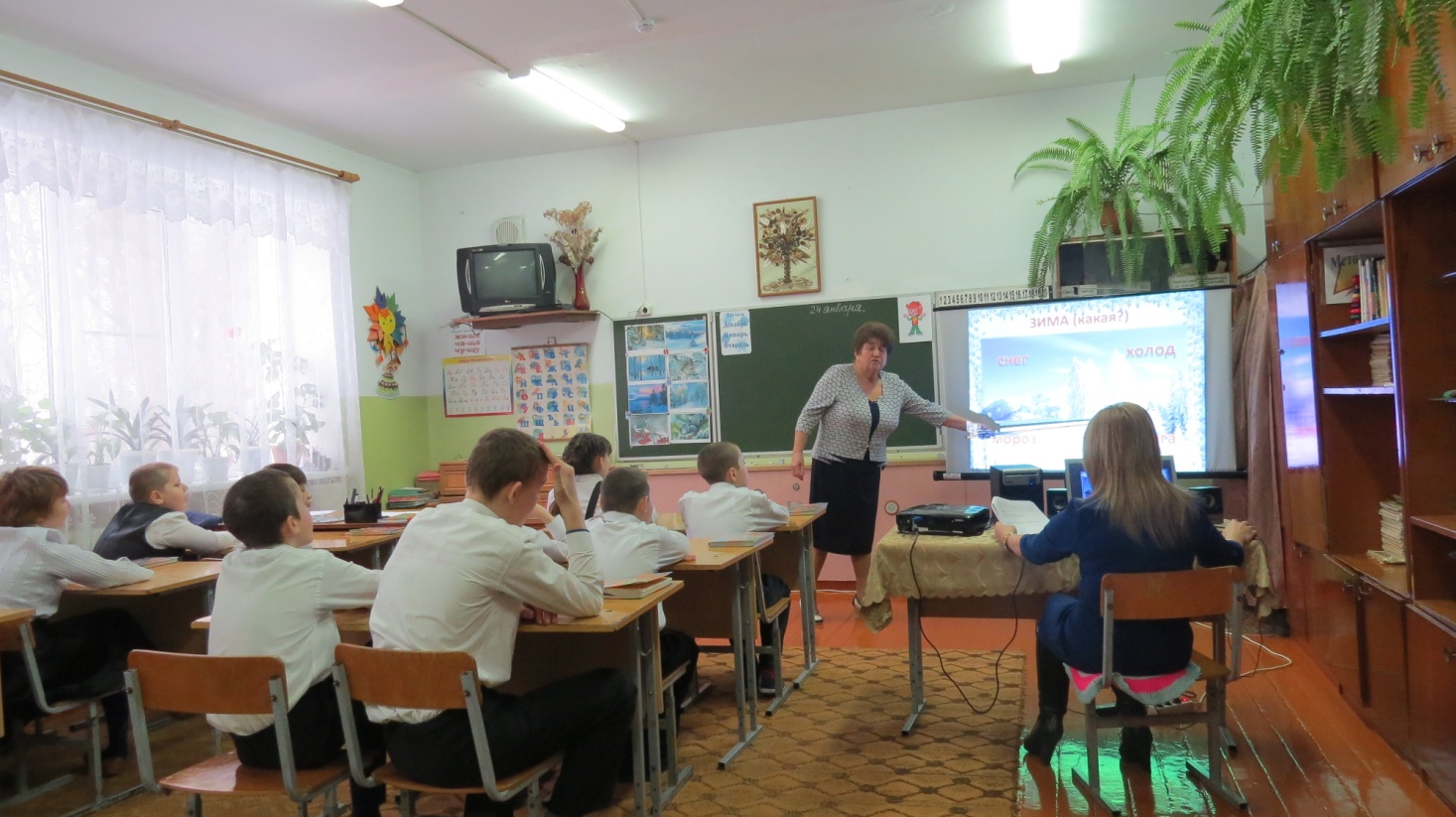 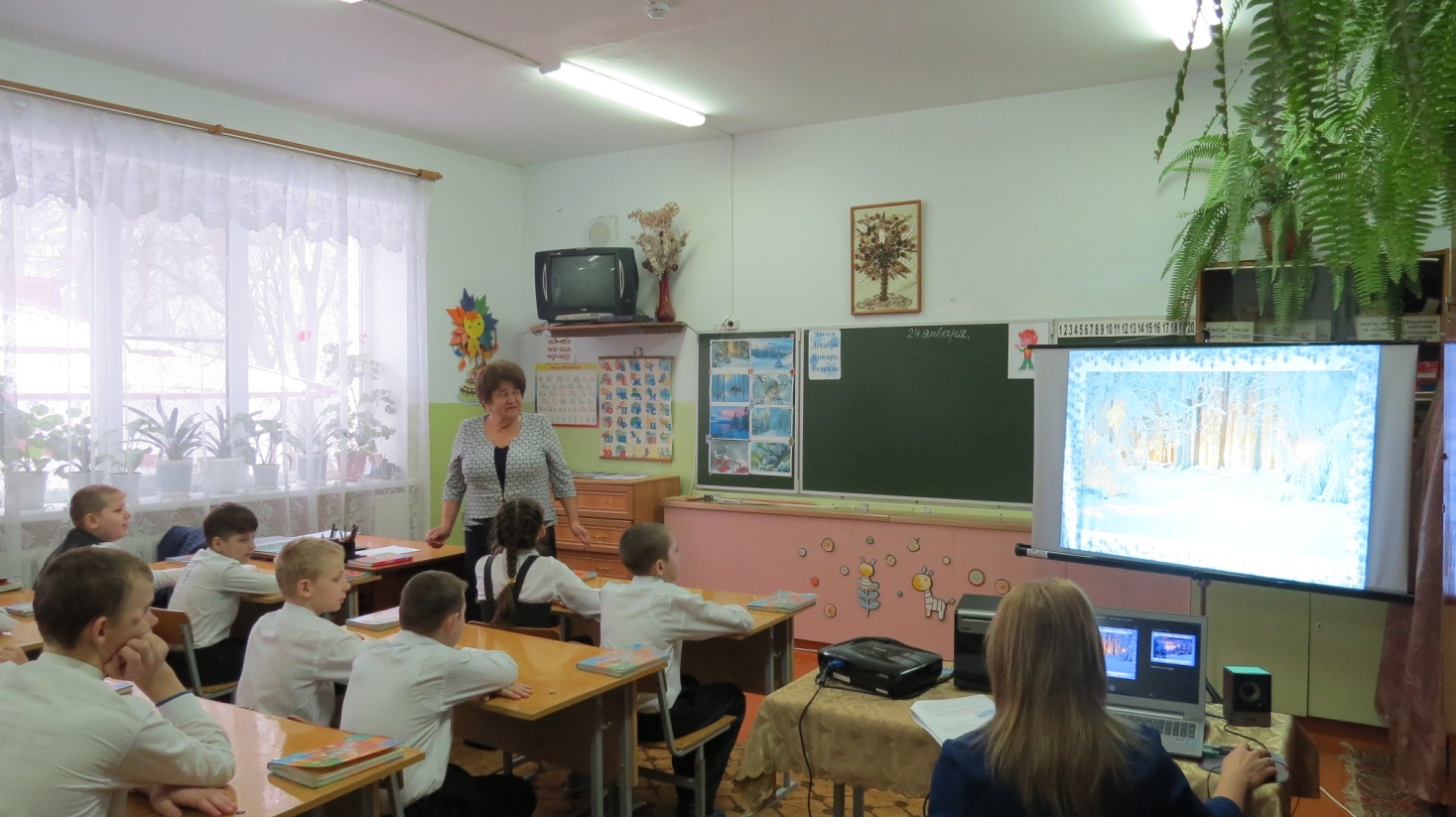 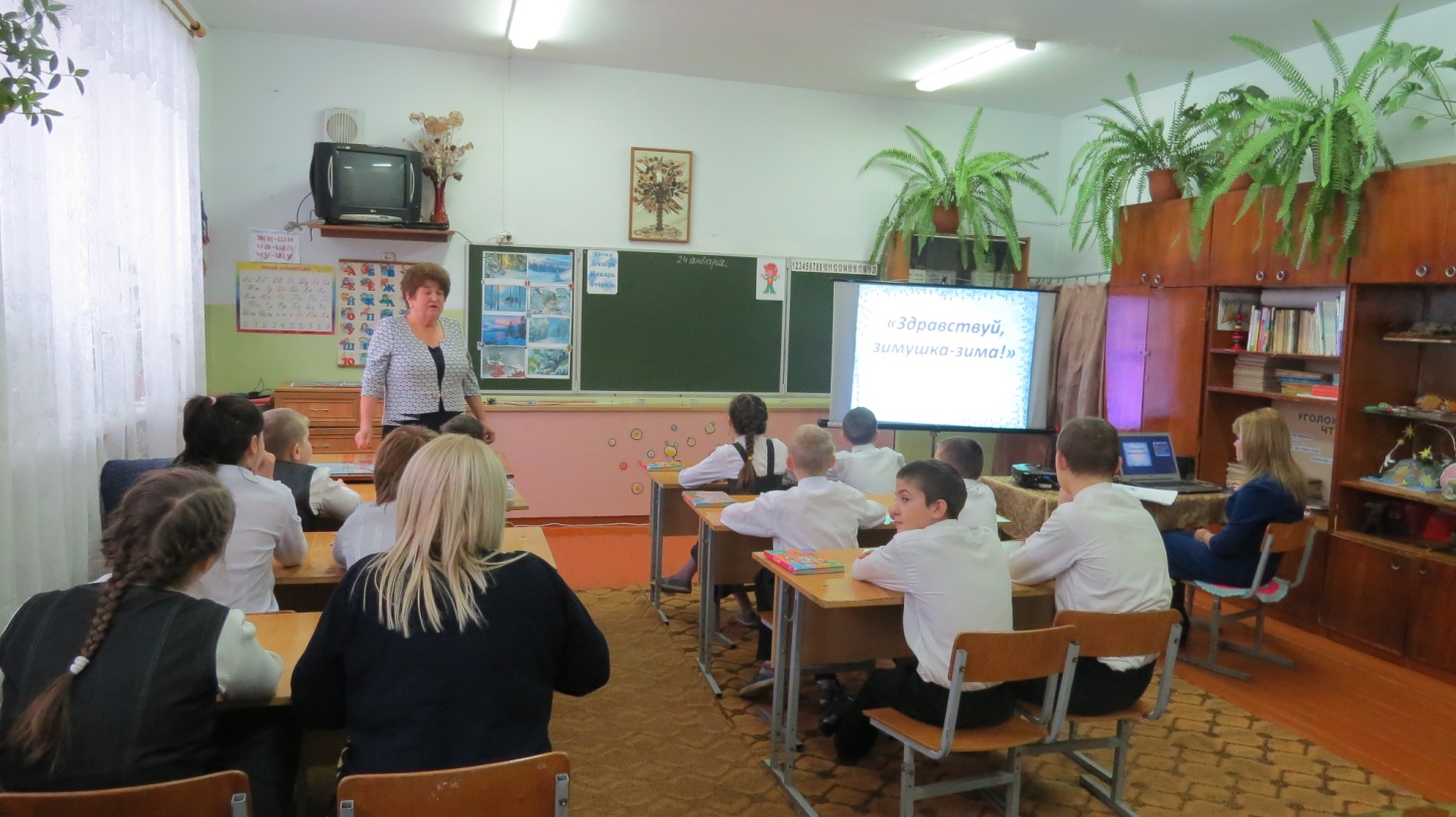 